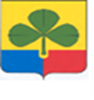 СОБРАНИЕ ДЕПУТАТОВ АГАПОВСКОГО МУНИЦИПАЛЬНОГО РАЙОНАЧЕЛЯБИНСКОЙ ОБЛАСТИШЕСТЬДЕСЯТ ДЕВЯТОЕ ЗАСЕДАНИЕ ПЯТОГО СОЗЫВАРЕШЕНИЕот 29.04.2020 г.                	         с. Агаповка                                               № 559Об итогах работы Управления социальной защиты населения Агаповского муниципального района за 2019 год        Заслушав информацию начальника Управления социальной защиты населения Агаповского муниципального района Евтух Наталью Николаевну, Собрание депутатов Агаповского муниципального района РЕШАЕТ:        1. Информацию об итогах работы Управления социальной защиты населения Агаповского муниципального района за 2019 год принять к сведению (прилагается).        2. Настоящее решение опубликовать на официальном сайте Агаповского муниципального района.Председатель Собрания депутатов Агаповского муниципального района                                                С.А. Ульянцев ПриложениеК решению Собрания депутатов Агаповского муниципального района от 29.04.2020 г № 559Информацияоб итогах работы Управления социальной защиты населенияАгаповского муниципального района за 2019 год      В систему социальной защиты населения Агаповского муниципального района входят Управление социальной защиты населения и подведомственные Управлению учреждения: муниципальное  учреждение  «Комплексный центр социального обслуживания» и муниципальное бюджетное учреждение социального обслуживания  Центр помощи детям, оставшимся без попечения родителей.    Основными направлениями  деятельности системы  социальной защиты населения Агаповского муниципального района являются: -реализация единой социальной политики государства на территории района-улучшение качества жизни граждан пожилого возраста, инвалидов, семей, находящихся в трудной жизненной ситуации, детей-сирот и детей, оставшихся без попечения родителей      Цели:повышение реальных доходов отдельных категорий граждан, малообеспеченных граждан, меры социальной поддержки которых  установлены действующим законодательствомповышение качества социальных услуг, предоставляемых  учреждениями социального обслуживанияудовлетворение  потребности граждан  в социальном обслуживанииПо состоянию на 31.12.2019 г. в УСЗН зарегистрированыграждане следующих категорий:Освоено денежных средств:На единовременные социальные пособия выделено из областного бюджета 2 807,5тыс.рублей, из них:-на ремонт жилья ветеранам 370,0 тыс.рублей – 10 гражданам-денежное вознаграждение ветеранам ко Дню Победы – 40,0 тыс.руб -20 гражданам-на оказание материальной помощи 850 ,0 тыс.рублей – 60 гражданам-на новогодние подарки детям 481,0 тыс.рублей – 4000 детям-многодетным семьям на подготовку детей к школе 1 066,5 тыс.рублей – 315 семьям (711 детей)На единовременные социальные пособия выделено из муниципального  бюджета- 363,0тыс.рублей 50 гражданамОрганизована  и проведена следующая работа:-предоставлено государственных услуг – 5964, это: назначение  и выплата пособий при рождении и уходу за ребенком; назначение и выплата субсидий и пособий на погребение; предоставление мер социальной поддержки гражданам льготных категорий; оформление и выдача удостоверений гражданам;  назначение и выплата денежных средств на содержание детей-сирот и детей, оставшихся без попечения родителей -оформлено справок и удостоверений:-оформлено различного вида пособий на детей – 2538 назначений;-оформлено  – 2617 справок о фактах получения пособий (на получение стипендии, посещение дошкольного учреждения, питание в образовательном учреждении);-оформлены документы на получение областного материнского капитала – 5 гражданам;- оформлен статус льготника  – 142 гражданам в т.ч:-«ветеран труда»- 42;-«ветеран труда Челябинской области» - 7;-«члены семей погибших (умерших) ветеранов»-6;-сельские специалисты и педагоги- 32;-70-летние и 80-летние граждане (капитальный ремонт)- 41-дети погибших защитников Отечества - 14;-оформлено  субсидий гражданам – 1795 гражданам;- оформлено  пособий на погребение  -  72 гражданам;- организована работа по оформлению документов для  установления   памятников участникам ВОВ за счет средств областного бюджета  - 5 штук;-социальные услуги  учреждениями социального обслуживания оказаны – 1970 гражданам;-обслужено  социальными работниками на дому 602 гражданина пожилого возраста и инвалидов;-обслужено отделением дневного пребывания –199граждан пожилого возраста и инвалидов в  6 поселках районаОрганизация работы отдела опеки и попечительства-выявлено детей, оставшихся без попечения родителей- 13 детей;-издано распоряжений (установление опеки, устройство детей в гос.учреждения,  смена фамилии и имени, назначение выплат)   - 72;-подготовлено заключений и разрешений (о лишении родительских прав,  сделки с жильем, оформление денежных вкладов) – 157;-проведена проверка сохранности жилья, закрепленного за детьми – сиротами и детьми, оставшимися без попечения родителей -  156 проверок;- устроено  на полное государственное обеспечение  -  4  ребенка (центры помощи детям, дома ребенка);- определено в замещающие семьи (опека, приемная семья) - 29 детей;- обеспечено жильем  - 13 граждан из числа детей, оставшихся без попечения родителей;-участие в  судах по защите законных прав и интересов несовершеннолетних детей и недееспособных граждан  -  256;По состоянию на 31.12.2019г в МБУ Центр помощи детям находилось- 21 воспитанник-проведены мероприятия в Центре  помощи детям:по улучшению содержания воспитанниковна общую сумму -2984,01 тыс.рублей-проведен  текущиий   ремонт: - 4 рабочих кабинетов – 241,2 тыс.рублей- холла 2 этажа -566,7 тыс.рублей-потолка в пищеблоке -25,6 тыс.рублей-проведены работы по антитеррористической и противопожарной защищенности учреждения:-ремонт пожарной  сигнализации, замена водопроводных труб- 58,2 тыс.рублей-установлена на ворота автоматическая система с видеонаблюдением, дооснащение   системы видеонаблюдения – 164,8 тыс.рублей-улучшена материально-техническая база учреждения (приобретены: металлические шкафы, кровати, системный блок, комоды, полки, прикроватные коврики, шторы, акустическая система)- 827,2 тыс.рублей-активизирована работа по привлечению внебюджетных средств (спонсорская помощь оказана на сумму 241,8 тыс.руб, из них: 158,0 тыс.руб-спортивный инвентарь, канцелярские товары, душевая кабина,  станок для заточки коньков)- устроено в учебные заведения -5 воспитанников-в отделении сопровождения  замещающих семей	 на сопровождении находятся 100 семей (153 ребенка)-на постинтернатном сопровождении  находятся 32 выпускника-диспансеризация проведена  у 35  воспитанников, находившихся  в учреждении в течение 2019 года-проведено мероприятий с участием детей:-по профилактике правонарушений – 12 мероприятий  областного и районного уровней-организовано мероприятий с представителями благотворительных организаций и спонсоров, волонтеров – 17-посещение кинотеатра  с.Агаповка – 7-посещение  экскурсий, драмтеатра, цирка, ФОК «Умка» - 6-организация кулинарных часов – 14-проведено проверок в подведомственных учреждениях –10,  в том числе:-Центр помощи детям 7 -;-Комплексный центр социального обслуживания населения -3-оздоровлено 513 граждан, из них:-205 детей, в том числе 102 в лагерях, 103 детей - в санаториях области-1 ветеран оздоровлен в  санатории зв счет средств областного бюджета, 6 ветеранов-за счет средств местного бюджета- 89 граждан пожилого возраста прошли курс лечения в оздоровительных   центрах (гериатрический центр  г.Магнитогорска и социально-оздоровительный центр «Тополек»  Варненский район)- 199 человек посетили отделение дневного пребывания в комплексном центре социального обслуживания населения (витаминизация, лечебная физкультура, культурные программы)-оздоровлено детей-инвалидов и детей, состоящих на диспансерных учетах –13 человек, из них в областном центре «Семья» 7 детей, в Кусинском областном реабилитационном центре – 6 детей (заезды «Мать и дитя) -повышение квалификации прошли  -22 сотрудника учрежденийОсновные направления работы  на 2020 годОбеспечение совершенствования системы предоставления мер социальной поддержки отдельным категориям граждан в соответствии с действующим законодательствомОбеспечение организации отдыха и оздоровления детей, в том числе, находящихся в трудной жизненной ситуацииОбеспечение  качественного предоставления услуг детям, находящимся в организации для детей-сирот и детей, оставшихся без попечения родителей и качественного социального обслуживания граждан пожилого возраста и инвалидов, нуждающихся в постороннем уходеОбеспечение  максимального охвата детей-сирот семейными формами жизнеустройства  Обеспечение внедрения новых модулей единой информационной системы для совершенствования механизмов предоставления мер социальной поддержки и социальных услугОбеспечение организации комплексной реабилитации детей-инвалидов и детей с ограниченными возможностями здоровья посредством внедрения современных технологийОбеспечение внедрения эффективных практик социального сопровождения семей с детьми, в том числе по принципу «работа со случаем»Организация работы по созданию и развитию системы долговременного ухода за гражданами пожилого возраста и инвалидамиОбеспечение развития межведомственного взаимодействия в целях повышения качества социального обслуживания и социального сопровожденияОбеспечение  внедрения и развития инновационных технологий социального обслуживания№ п/пКатегории населенияКол-во1Инвалиды общего заболевания, в т.ч. дети-инвалиды20412Инвалиды войны и приравненные к ним лица23Участники ВОВ44Труженики тыла1325Члены семей погибших (умерших) военнослужащих656Ветераны военной службы(пенсионеры)67Ветераны боевых действий2708Ветераны труда(пенсионеры)17249Бывшие несовершеннолетние узники фашизма210Реабилитированные лица – пенсионеры или инвалиды12611Граждане, подвергшиеся воздействию радиации на ЧАЭС2812Граждане, пострадавшие  от деятельности ПО “МАЯК”413Граждане из подразделений особого риска514Ветераны труда Челябинской области137615Дети погибших защитников Отечества27016Доноры12417Дети из семей, имеющих 3-х и более детей225018Дети из неполных семей107219Дети из семей, находящихся в социально опасном положении1420Дети, находящиеся под опекой(попечительством)9621Дети из приемных семей6822Семьи, имеющие 3-х и более детей70923Неполные семьи81924Семьи с детьми-инвалидами11425Неблагополучные семьи        СОП/Группы риска6/71Источник финансированияПоступило денежных средств(тыс.руб.)Освоено денежных средств(тыс.руб.)Всего264821,0264821,0Федеральный бюджет40031,940031,9Областной бюджет217788,8217788,8Местный бюджет7000,3(в т.ч. доплата кпенсии муниципальнымслужащим  3 853,2)7000,3(в т.ч. доплата кпенсии муниципальнымслужащим 3853,2)